RUBY.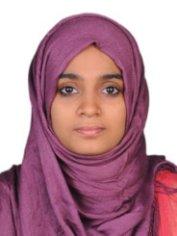 Ruby.352861@2freemail.com CAREER OBJECTIVETo join and work with an organization which is progressive and gives me a chance to enhance my skills and be a part of the team that excels in work towards the growth of the organization and gives me satisfaction thereof.EDUCATIONMaster of Engineering (M.E) in Environmental Engineering and Management From Coimbatore Institute of Technology (C.I.T), Coimbatore, Anna university. CGPA 8.21 Year (2014-2016). Bachelor of Technology (B-Tech) in Civil Engineering from MES College of Engineering, Calicut university 73.5% Year (2009-2013) Completed H.S.C from HMYHSS, Manjeri (stateboard) 82%,(2008) Completed S.S.L.C from FEMHSS Kottakkal (stateboard) 93%, (2006) KEY SKILLSOperating systems : Windows 7 / XP / 8.1Software skills:MS Office suite (Word, Excel, PowerPoint ) AutoCAD 2D 2014 Revit Architecture 2014 3Ds MAX 2013 and V Ray Adobe Photoshop ACADEMIC PROJECTSPROJECT 1 (M.E ENVIRONMENTAL ENGINEERING AND MANAGEMENT)TITLE:	FIXED-BED CORRELATION MODELS FOR REMOVAL Ca 2+ IONS BYINDION Na 220 RESINThe objective of the study is to develop fixed bed correlation models for removal of Ca2+ ions by INDION Na 220 resin The investigations were done with fixed-bed reactor (FBR) system. The fixed-bed studies covered the important experiments such as o Generation of breakthrough curves for different depth, concentration and time. o Bed depth service time approach (BDST model).o  Implementation of empty bed contact time (EBCT) model.Assessment of movement of mass-transfer zone (MTZ) through multiple ports in FBR. PROJECT 2 (B-TECH CIVIL ENGINEERING)TITLE:DESIGN OF ALL WEATHER RURAL ROADSAim of this project is up-gradation of existing road to provide proper drainage facilities , achieve broader & more sustainable access to markets and social services for the rural population and provide new connectivity, by way of an all weather road to the eligible unconnected habitations in rural areas. This project includes: o Data collection o Pavement designDesign of retaining wall, culvert design etc. The design of pavement, retaining wall and culverts are done as per IRC:SP:20-2002. Drawings were done by using AutoCAD 2008. Longitudinal profile of the road is plotted by Microsoft Office Excel. ACHIEVEMENTSAcademicactivitiesPresented paper titled on ‘APPLICATION OF VACUUM DEWATERING IN CONCRETE’ in MES college of engineering. ∑	Presented a paper titled “FIXED-BED CORRELATION MODELS FOR REMOVAL OF Ca 2+ IONS BY INDION Na 220 RESIN” in the national level two days conference in Innovative materials and techniques in civil engineering(IMTC-2016 ) organized by the school of civil engineering, Karunya University, Coimbatore, Tamilnadu, India during 6th and 7th April 2016 (selected as one of the best paper )Presented a paper titled “FIXED-BED CORRELATION MODELS FOR REMOVAL OF Ca 2+ IONS BY INDION Na 220 RESIN ” in the national level two days conference in Innovative materials, mechanics and processes for sustainable development, organized by department of civil engineering, Coimbatore institute of technology, Coimbatore, Tamilnadu , India during 20th April2016. Extracurricular activitiesParticipated in workshop on TOC ANALYSER AND FTIR SPECTROPHOTOMETER APPLICATIONS IN ENIVIRONMENTAL ENGINEERING AND BIOTECHNOLOGY organized by department of civil engineering, Government college of technology , Coimbatore on 7th November 2014 Participated in the national conference on “ INNOVATIONS IN CIVILENGINEERING SYSTEMS FOR SUSTAINABLE CONSTRUCTION ” on 22nd April 2015 ELECTIVESM.E Environmental Engineering and ManagementGIS and remote sensing application in environmental management systemEnergy managementNoise pollution and Air pollutionEcology and ecosystem managementOptimization of environmental systemPROFESSIONAL QUALIFICATIONGreat fluency in spoken English Open minded and able to work in complex projects and environment Proficiency at grasping new technical concepts quickly and utilizing them in a productive manner Proficiency in handling computer aided tools and web platforms Follows high standard of personal and work ethics . PERSONAL PROFILEDECLARATIONI hereby solemnly declare that the information given above is true to the best of my knowledge and belief. I also understand that any discrepancy found in the above information will render me liable for cancellation of my candidature. I consider my personal strength to include adaptability, flexibility and ability to learn quickly. I am currently seeking a position which will allow me to utilize my skills, knowledge and experience to their full potential.Date of Birth:10 Nov 1989Gender:FemaleVisa status:VistingMarital Status:MarriedNationality:Indian